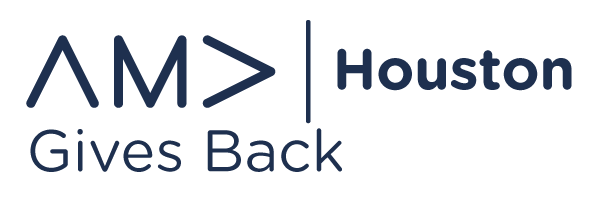 AMA Houston Gives Back Grant Outline**This is not your submission, this document is merely to help you collect your answers. To submit the application please complete the form online: https://www.amahouston.org/ama-houston-gives-back/application/ Contact Information: Organization NameAddressOrganization WebsiteOrganization President / Executive DirectorTitleEmailPhone NumberAMA Member NameYour EmailYour Phone NumberIndicate your relationship to the organization for which you are requesting funds.Organization Information:Are you a registered 501(c)(3)?Year 501(c) establishedOrganization's tax exempt numberAnnual Organization BudgetTotal # of Board MembersTotal # of Staff MembersTotal # of VolunteersOrganizational Mission (Maximum of 350 characters)Description of current programs, activities, service statistics, strengths, and accomplishments (Maximum of 350 characters)    Population served, including demographics (Maximum of 200 characters)Geographic Area Served (Maximum of 200 characters)Attachment for annual report or organizational summary Proposal RequestProgram/Project NameTotal Budget for Program/ProjectRequested AMA Gives Back Grant AmountTotal Yearly Marketing BudgetRequested Total Program/Project Budget Detail (breakdown of funds allocation for the proposed project/program)Type of Request (checkbox)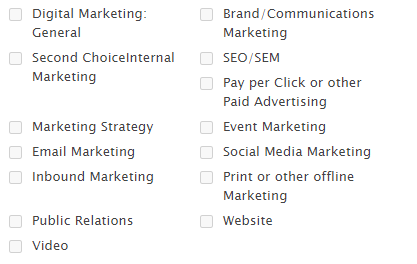 OVERVIEW: Describe the program/projectSITUATION/CHALLENGE: What is the core, basic problem to be solved or situation to be addressed?GOALS and OBJECTIVE(S): What are the objectives to address the situation or challenge? What are the performance goals for each objective?RESULTS: How will you measure the effectiveness of your activities?Has the organization received an AMA Houston Gives Back grant in the past?If yes, please describe how the grant funds were used and the impact on the organization's programs. Please provide any relevant reporting and metrics. (Maximum of 300 characters)    Would you like to also apply to be matched with an AMA Houston volunteer?If yes, please briefly describe the type of work you need assistance with.